Продолжая практику работы по воспитанию основ безопасного пребывания детей на дорогах  16 ноября 2017 года в нашем детском саду проводилась акция по соблюдению правил дорожно-транспортного движения. К данным мероприятиям были привлечены родители и представители правоохранительных органов – инспектор дорожного движения.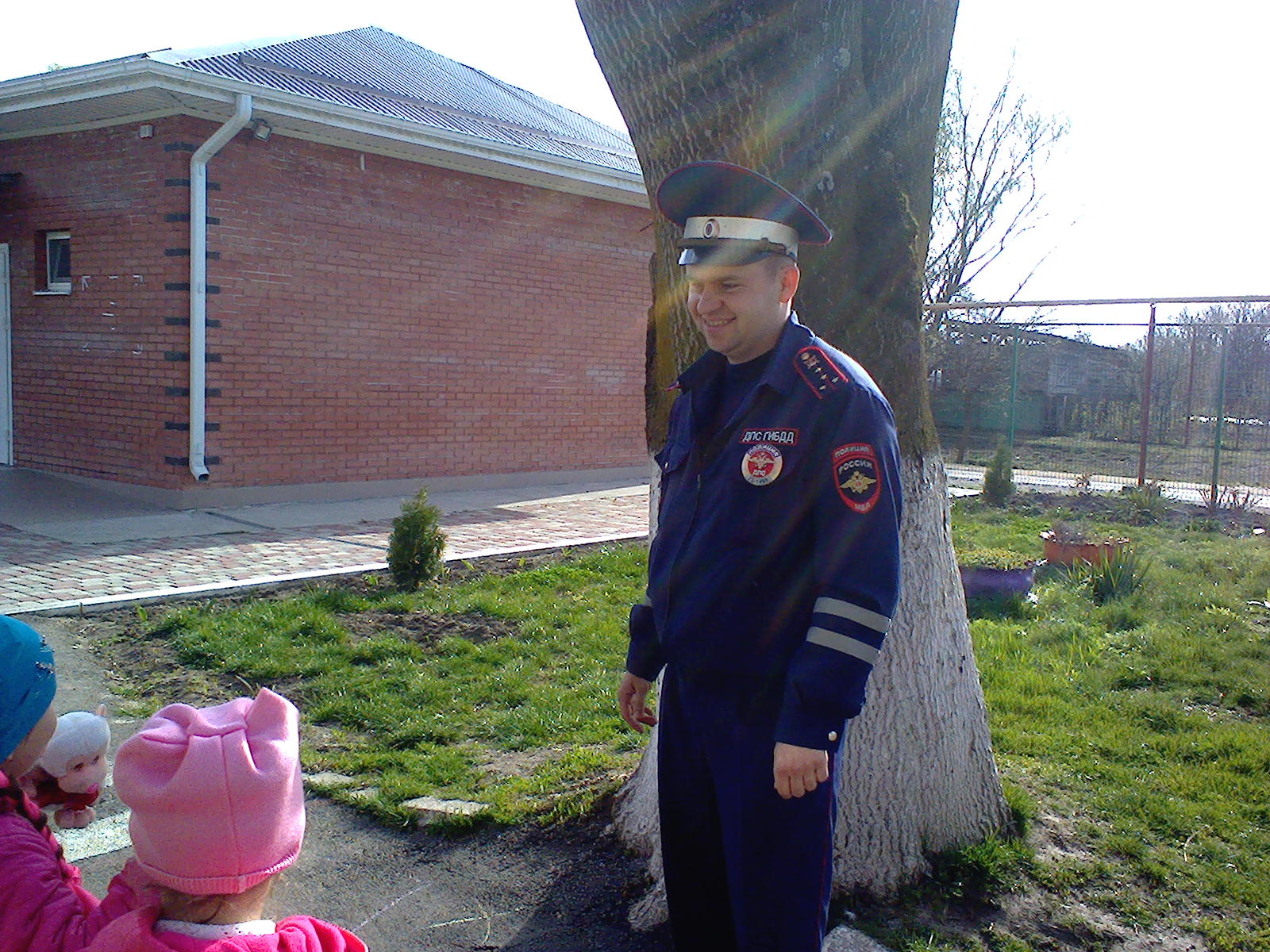 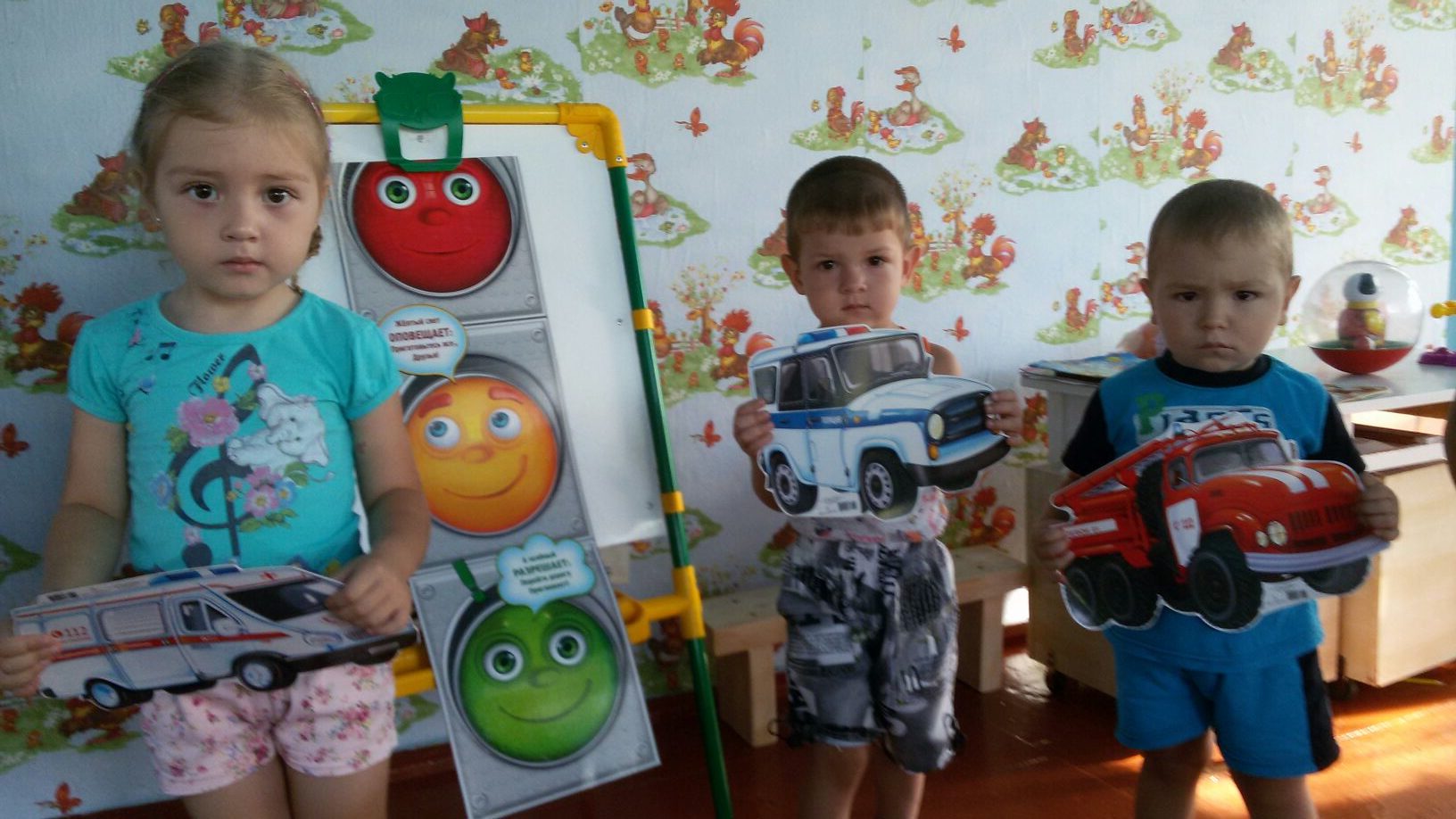 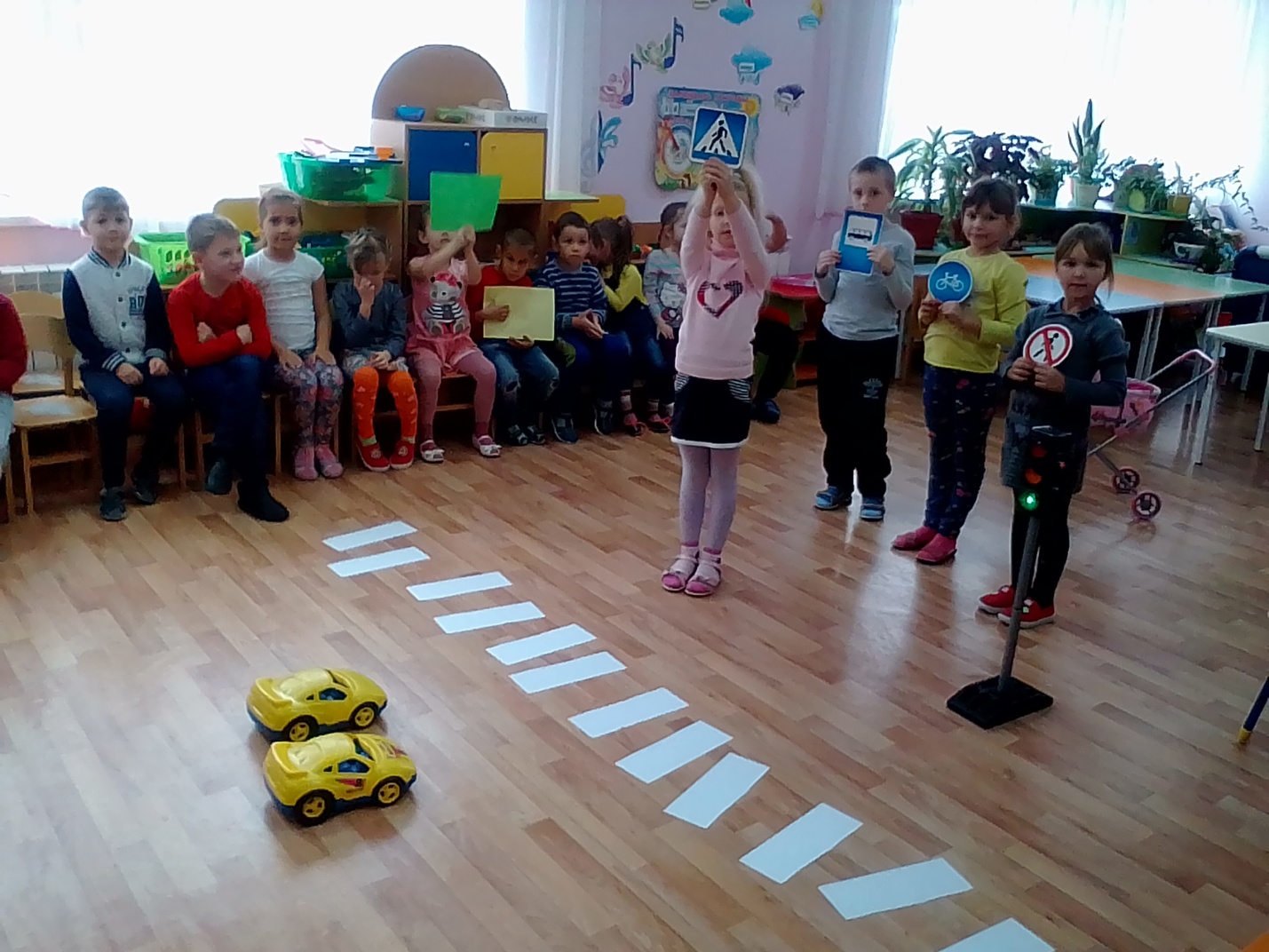 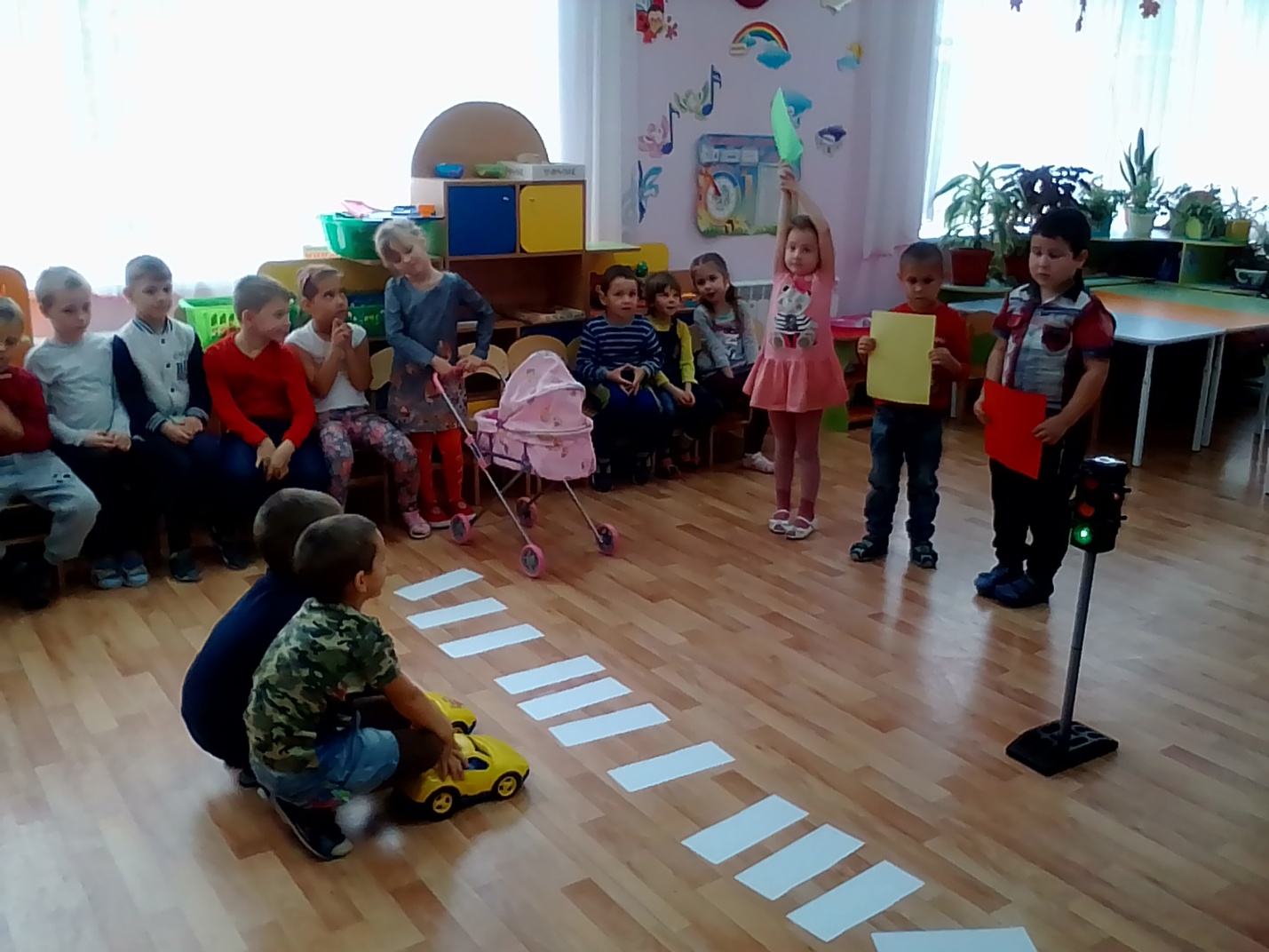 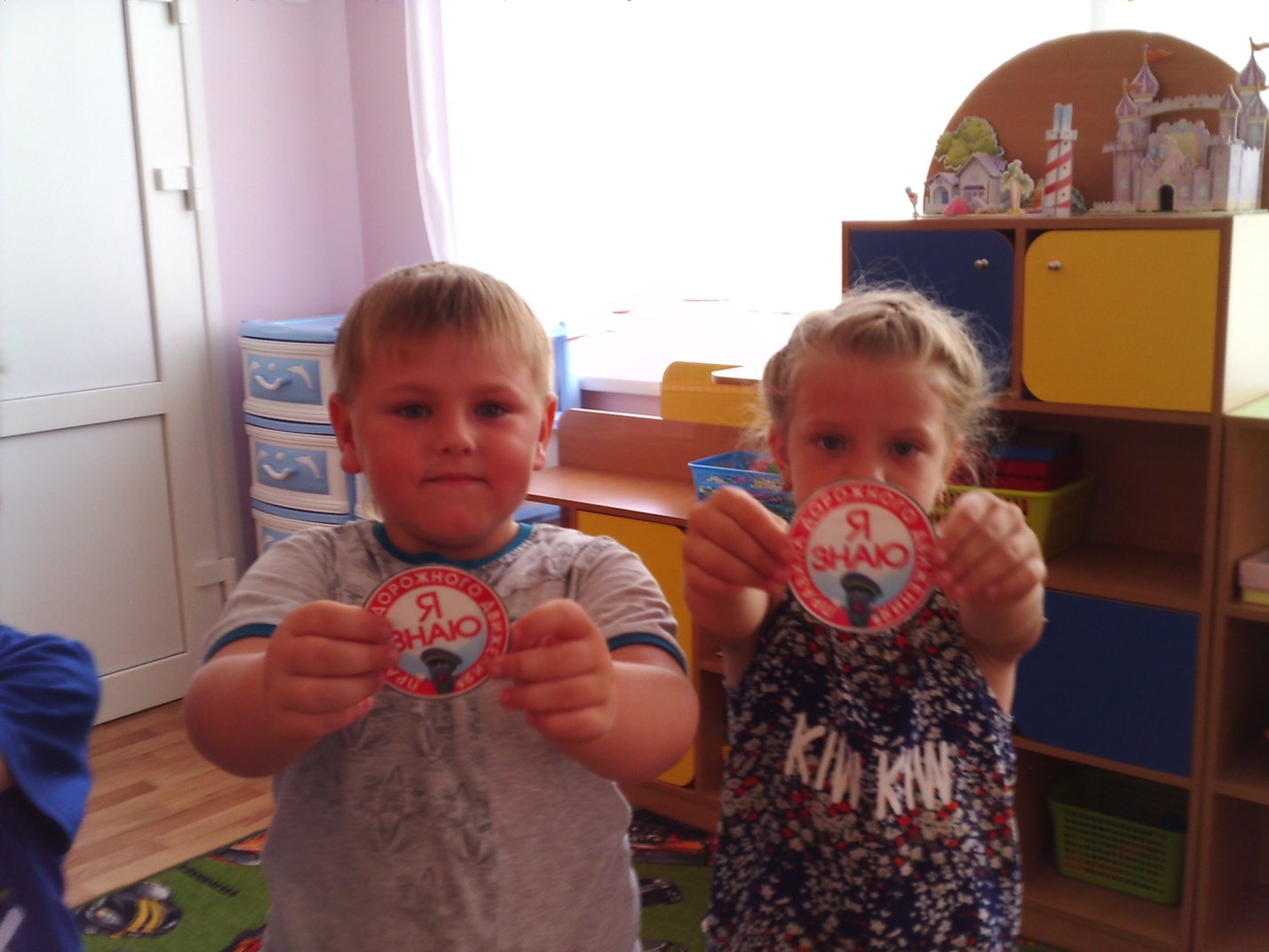 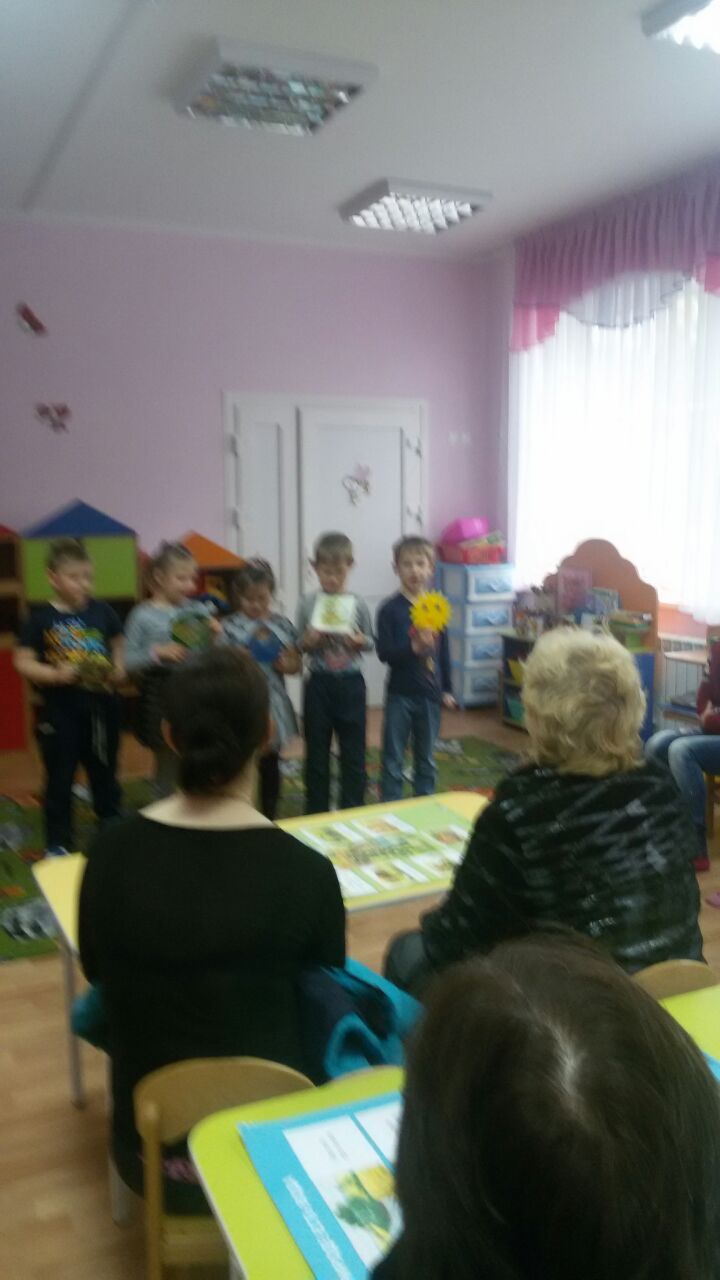 